3GPP TSG SA WG5 Meeting 134-e																		S5-206345 electronic meeting, online, 16th - 25th November 2020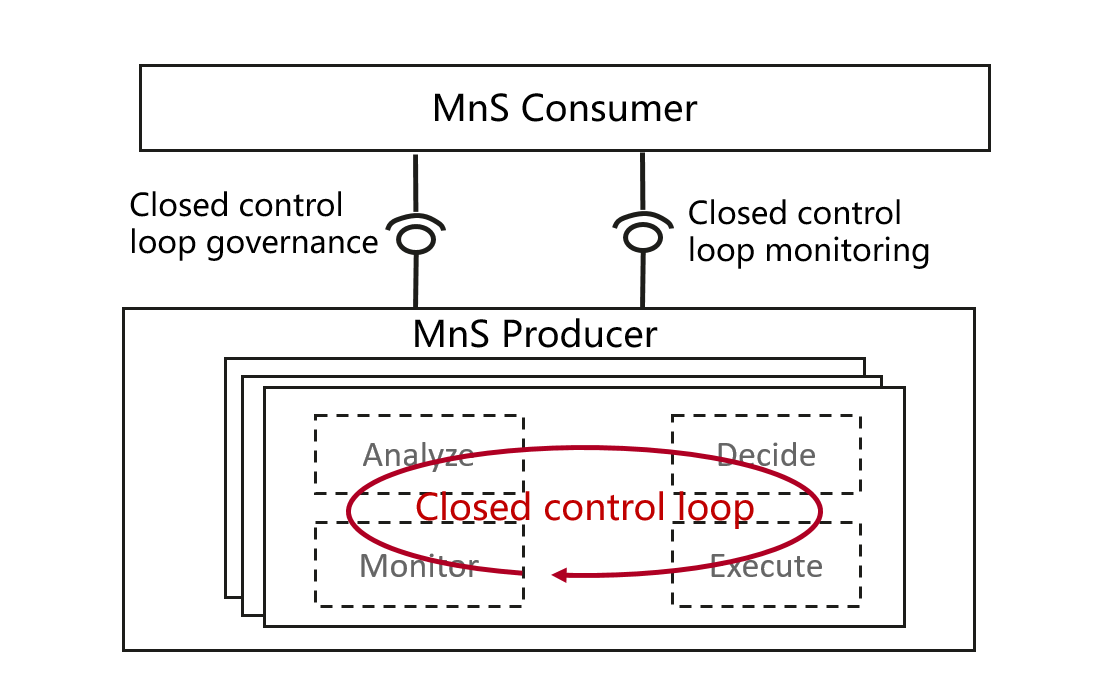 6.2	RequirementsREQ-CSA-CON-01 The 3GPP management system shall have the capability to take actions for a set of communication services serving certain group of UEs based on the target SLS.REQ-CSA-CON-02 The 3GPP management system shall have the capability to collect service experience information.REQ-CSA-CON-03 The 3GPP management system shall have the capability to analyse the performance information related to the set of communication services serving certain group of UEs.REQ-CSA-CON-04 The 3GPP management system shall have the capability to modify the configuration parameters related to the set of communication services serving certain group of UEs. REQ-CSA-CON-05	The 3GPP management system shall have the capability to collect NSI related data from one or more 5GC NF(s).NOTE 1:	An example for NSI related data may be Quek data.REQ-CSA-CON-06	The 3GPP management system shall have the capability to derive which communication service is associated to the QoE data from the collected NSI related QoE data.REQ-CSA-CON-07	The 3GPP management system shall have the capability to ascertain SLS breach.REQ-CSA-CON-08	The 3GPP management system shall have the capability to perform the root cause analysis (e.g., identifying the underlying reason) for an SLS breach.REQ-CSA-CON-09	The 3GPP management system shall have the capability to take corrective actions against the root cause identified. REQ-CSA-CON-10 The 3GPP management system shall have the capability to translate communicate service requirements to cross domain SLS goal and single domain SLS goal. REQ-CSA-CON-11 The 3GPP management system shall have the capability to collect single domain SLS analysis as input to cross domain SLS analysis. REQ-CSA-CON-12	The 3GPP management system shall have the capability to allow its authorized consumer to control the SLS assurance (e.g. specify the SLS to be assured, enable/disable, specify the assurance time and update the SLS assurance requirements).REQ-CSA-CON-13	The 3GPP management system shall have the capability to allow its authorized consumer to obtain the SLS assurance progress information and fulfil information.NOTE 2:	The management system refers to the producer of management service for SLS assurance.CR-Form-v12.1CR-Form-v12.1CR-Form-v12.1CR-Form-v12.1CR-Form-v12.1CR-Form-v12.1CR-Form-v12.1CR-Form-v12.1CR-Form-v12.1CHANGE REQUESTCHANGE REQUESTCHANGE REQUESTCHANGE REQUESTCHANGE REQUESTCHANGE REQUESTCHANGE REQUESTCHANGE REQUESTCHANGE REQUEST28.535CRrevCurrent version:16.1.0For HELP on using this form: comprehensive instructions can be found at 
http://www.3gpp.org/Change-Requests.For HELP on using this form: comprehensive instructions can be found at 
http://www.3gpp.org/Change-Requests.For HELP on using this form: comprehensive instructions can be found at 
http://www.3gpp.org/Change-Requests.For HELP on using this form: comprehensive instructions can be found at 
http://www.3gpp.org/Change-Requests.For HELP on using this form: comprehensive instructions can be found at 
http://www.3gpp.org/Change-Requests.For HELP on using this form: comprehensive instructions can be found at 
http://www.3gpp.org/Change-Requests.For HELP on using this form: comprehensive instructions can be found at 
http://www.3gpp.org/Change-Requests.For HELP on using this form: comprehensive instructions can be found at 
http://www.3gpp.org/Change-Requests.For HELP on using this form: comprehensive instructions can be found at 
http://www.3gpp.org/Change-Requests.Proposed change affects:UICC appsMERadio Access NetworkXCore NetworkXTitle:	eCOSLA eCOSLA eCOSLA eCOSLA eCOSLA eCOSLA eCOSLA eCOSLA eCOSLA eCOSLA Source to WG:EricssonEricssonEricssonEricssonEricssonEricssonEricssonEricssonEricssonEricssonSource to TSG:S5S5S5S5S5S5S5S5S5S5Work item code:eCOSLAeCOSLAeCOSLAeCOSLAeCOSLADate:Date:Date:2020-11-06Category:B Release:Release:Release:Rel-17Use one of the following categories:
F  (correction)
A  (mirror corresponding to a change in an earlier 													release)
B  (addition of feature), 
C  (functional modification of feature)
D  (editorial modification)Detailed explanations of the above categories can
be found in 3GPP TR 21.900.Use one of the following categories:
F  (correction)
A  (mirror corresponding to a change in an earlier 													release)
B  (addition of feature), 
C  (functional modification of feature)
D  (editorial modification)Detailed explanations of the above categories can
be found in 3GPP TR 21.900.Use one of the following categories:
F  (correction)
A  (mirror corresponding to a change in an earlier 													release)
B  (addition of feature), 
C  (functional modification of feature)
D  (editorial modification)Detailed explanations of the above categories can
be found in 3GPP TR 21.900.Use one of the following categories:
F  (correction)
A  (mirror corresponding to a change in an earlier 													release)
B  (addition of feature), 
C  (functional modification of feature)
D  (editorial modification)Detailed explanations of the above categories can
be found in 3GPP TR 21.900.Use one of the following categories:
F  (correction)
A  (mirror corresponding to a change in an earlier 													release)
B  (addition of feature), 
C  (functional modification of feature)
D  (editorial modification)Detailed explanations of the above categories can
be found in 3GPP TR 21.900.Use one of the following categories:
F  (correction)
A  (mirror corresponding to a change in an earlier 													release)
B  (addition of feature), 
C  (functional modification of feature)
D  (editorial modification)Detailed explanations of the above categories can
be found in 3GPP TR 21.900.Use one of the following categories:
F  (correction)
A  (mirror corresponding to a change in an earlier 													release)
B  (addition of feature), 
C  (functional modification of feature)
D  (editorial modification)Detailed explanations of the above categories can
be found in 3GPP TR 21.900.Use one of the following categories:
F  (correction)
A  (mirror corresponding to a change in an earlier 													release)
B  (addition of feature), 
C  (functional modification of feature)
D  (editorial modification)Detailed explanations of the above categories can
be found in 3GPP TR 21.900.Use one of the following releases:
Rel-8	(Release 8)
Rel-9	(Release 9)
Rel-10	(Release 10)
Rel-11	(Release 11)
…
Rel-15	(Release 15)
Rel-16	(Release 16)
Rel-17	(Release 17)
Rel-18	(Release 18)Use one of the following releases:
Rel-8	(Release 8)
Rel-9	(Release 9)
Rel-10	(Release 10)
Rel-11	(Release 11)
…
Rel-15	(Release 15)
Rel-16	(Release 16)
Rel-17	(Release 17)
Rel-18	(Release 18)Reason for change:Reason for change:This contribution is draft CR for:S5-206326 Rel-17 draftCR TS 28.535 Coordination between control loopsS5-206366 Rel17 CR 28.535 Add use case and req for CL execution supe..S5-206350 Rel-17 CR TS 28.535 Add concept of closed control loop governing and monitoringS5-206367 Add use case of network resource usage and performance prediction assisted SLS communication service AssuranceS5-206368 Rel17 CR 28.535 Add use case for limiting actions of an assurance loopS5-206369 Rel17 CR 28.535 Add use case for triggering assurance loop state changeThis contribution is draft CR for:S5-206326 Rel-17 draftCR TS 28.535 Coordination between control loopsS5-206366 Rel17 CR 28.535 Add use case and req for CL execution supe..S5-206350 Rel-17 CR TS 28.535 Add concept of closed control loop governing and monitoringS5-206367 Add use case of network resource usage and performance prediction assisted SLS communication service AssuranceS5-206368 Rel17 CR 28.535 Add use case for limiting actions of an assurance loopS5-206369 Rel17 CR 28.535 Add use case for triggering assurance loop state changeThis contribution is draft CR for:S5-206326 Rel-17 draftCR TS 28.535 Coordination between control loopsS5-206366 Rel17 CR 28.535 Add use case and req for CL execution supe..S5-206350 Rel-17 CR TS 28.535 Add concept of closed control loop governing and monitoringS5-206367 Add use case of network resource usage and performance prediction assisted SLS communication service AssuranceS5-206368 Rel17 CR 28.535 Add use case for limiting actions of an assurance loopS5-206369 Rel17 CR 28.535 Add use case for triggering assurance loop state changeThis contribution is draft CR for:S5-206326 Rel-17 draftCR TS 28.535 Coordination between control loopsS5-206366 Rel17 CR 28.535 Add use case and req for CL execution supe..S5-206350 Rel-17 CR TS 28.535 Add concept of closed control loop governing and monitoringS5-206367 Add use case of network resource usage and performance prediction assisted SLS communication service AssuranceS5-206368 Rel17 CR 28.535 Add use case for limiting actions of an assurance loopS5-206369 Rel17 CR 28.535 Add use case for triggering assurance loop state changeThis contribution is draft CR for:S5-206326 Rel-17 draftCR TS 28.535 Coordination between control loopsS5-206366 Rel17 CR 28.535 Add use case and req for CL execution supe..S5-206350 Rel-17 CR TS 28.535 Add concept of closed control loop governing and monitoringS5-206367 Add use case of network resource usage and performance prediction assisted SLS communication service AssuranceS5-206368 Rel17 CR 28.535 Add use case for limiting actions of an assurance loopS5-206369 Rel17 CR 28.535 Add use case for triggering assurance loop state changeThis contribution is draft CR for:S5-206326 Rel-17 draftCR TS 28.535 Coordination between control loopsS5-206366 Rel17 CR 28.535 Add use case and req for CL execution supe..S5-206350 Rel-17 CR TS 28.535 Add concept of closed control loop governing and monitoringS5-206367 Add use case of network resource usage and performance prediction assisted SLS communication service AssuranceS5-206368 Rel17 CR 28.535 Add use case for limiting actions of an assurance loopS5-206369 Rel17 CR 28.535 Add use case for triggering assurance loop state changeThis contribution is draft CR for:S5-206326 Rel-17 draftCR TS 28.535 Coordination between control loopsS5-206366 Rel17 CR 28.535 Add use case and req for CL execution supe..S5-206350 Rel-17 CR TS 28.535 Add concept of closed control loop governing and monitoringS5-206367 Add use case of network resource usage and performance prediction assisted SLS communication service AssuranceS5-206368 Rel17 CR 28.535 Add use case for limiting actions of an assurance loopS5-206369 Rel17 CR 28.535 Add use case for triggering assurance loop state changeThis contribution is draft CR for:S5-206326 Rel-17 draftCR TS 28.535 Coordination between control loopsS5-206366 Rel17 CR 28.535 Add use case and req for CL execution supe..S5-206350 Rel-17 CR TS 28.535 Add concept of closed control loop governing and monitoringS5-206367 Add use case of network resource usage and performance prediction assisted SLS communication service AssuranceS5-206368 Rel17 CR 28.535 Add use case for limiting actions of an assurance loopS5-206369 Rel17 CR 28.535 Add use case for triggering assurance loop state changeThis contribution is draft CR for:S5-206326 Rel-17 draftCR TS 28.535 Coordination between control loopsS5-206366 Rel17 CR 28.535 Add use case and req for CL execution supe..S5-206350 Rel-17 CR TS 28.535 Add concept of closed control loop governing and monitoringS5-206367 Add use case of network resource usage and performance prediction assisted SLS communication service AssuranceS5-206368 Rel17 CR 28.535 Add use case for limiting actions of an assurance loopS5-206369 Rel17 CR 28.535 Add use case for triggering assurance loop state changeSummary of change:Summary of change:Consequences if not approved:Consequences if not approved:Clauses affected:Clauses affected:4.2.x (new), 6.1.X(new), 6.24.2.x (new), 6.1.X(new), 6.24.2.x (new), 6.1.X(new), 6.24.2.x (new), 6.1.X(new), 6.24.2.x (new), 6.1.X(new), 6.24.2.x (new), 6.1.X(new), 6.24.2.x (new), 6.1.X(new), 6.24.2.x (new), 6.1.X(new), 6.24.2.x (new), 6.1.X(new), 6.2YNOther specsOther specsX Other core specifications	 Other core specifications	 Other core specifications	 Other core specifications	TS/TR ... CR ... TS/TR ... CR ... TS/TR ... CR ... affected:affected:X Test specifications Test specifications Test specifications Test specificationsTS/TR ... CR ... TS/TR ... CR ... TS/TR ... CR ... (show related CRs)(show related CRs)X O&M Specifications O&M Specifications O&M Specifications O&M SpecificationsTS/TR ... CR ... TS/TR ... CR ... TS/TR ... CR ... Other comments:Other comments:This CR's revision history:This CR's revision history:This draft CR includes:S5-206326S5-206366S5-206350S5-206367S5-206368S5-206369This draft CR includes:S5-206326S5-206366S5-206350S5-206367S5-206368S5-206369This draft CR includes:S5-206326S5-206366S5-206350S5-206367S5-206368S5-206369This draft CR includes:S5-206326S5-206366S5-206350S5-206367S5-206368S5-206369This draft CR includes:S5-206326S5-206366S5-206350S5-206367S5-206368S5-206369This draft CR includes:S5-206326S5-206366S5-206350S5-206367S5-206368S5-206369This draft CR includes:S5-206326S5-206366S5-206350S5-206367S5-206368S5-206369This draft CR includes:S5-206326S5-206366S5-206350S5-206367S5-206368S5-206369This draft CR includes:S5-206326S5-206366S5-206350S5-206367S5-206368S5-2063691st Change2nd Change2nd Change3rd Change End of Change